Till lagtinget har överlämnats Republikens Presidents framställning av den 24 augusti 2018 angående godkännande och sättande i kraft av samarbetsavtalet om partnerskap och utveckling mellan Europeiska unionen och dess medlemsstater, å ena sidan, och Islamiska republiken Afghanistan, å andra sidan, i det avseende 59 § 1 mom. självstyrelselagen för Åland av den 16 augusti 1991 föreskriver.	Lagtinget har behandlat ärendet i den ordning nämnda bestämmelse och lagtingsordningen för Åland föreskriver och får enligt denna dag fattat beslut vördsamt meddelaatt lagtinget ger sitt bifall till att lagen träder i kraft i på Åland till de delar partnerskapsavtalet faller inom landskapets behörighet.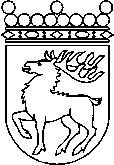 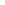 Ålands lagtingBESLUT LTB 62/2018BESLUT LTB 62/2018DatumÄrende2018-12-05RP 5/2017-2018Till Republikens Presidentfrån Ålands lagtingfrån Ålands lagtingTill Republikens Presidentfrån Ålands lagtingfrån Ålands lagtingTill Republikens Presidentfrån Ålands lagtingfrån Ålands lagtingTill Republikens Presidentfrån Ålands lagtingfrån Ålands lagtingTill Republikens Presidentfrån Ålands lagtingfrån Ålands lagtingMariehamn den 5 december 2018Mariehamn den 5 december 2018Gun-Mari LindholmtalmanGun-Mari LindholmtalmanVeronica ThörnroosvicetalmanViveka Erikssonvicetalman